Инструкция для учителя для организации урока в режиме видеоконференцсвязи 
с использованием платформы Скайп (функция Скайп Гость)Шаг 1. Перейдите по ссылке https://www.skype.com/ru/free-conference-call/Шаг 2. Создайте бесплатную уникальную ссылку нажимаем на кнопку «Создать бесплатное собрание» (рис .1)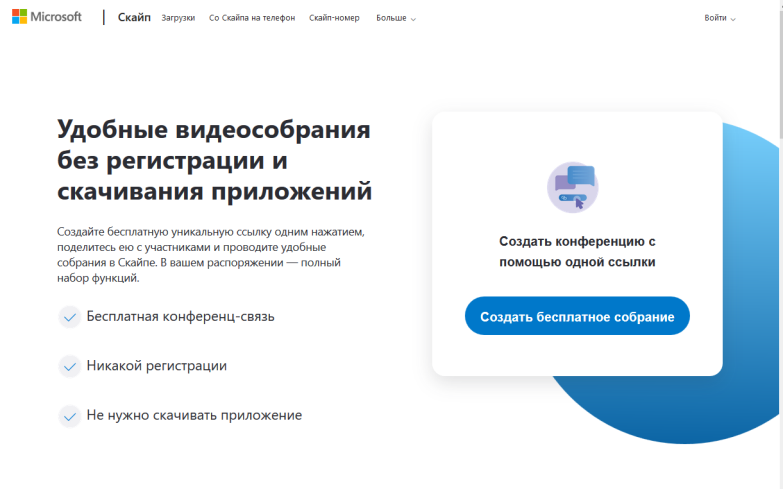 Рисунок 1. Создание уникальной ссылки Шаг 3. Скопируйте ссылку на собрание и отправьте ее участникам. Затем нажмите на кнопку «Позвонить» (рис.2)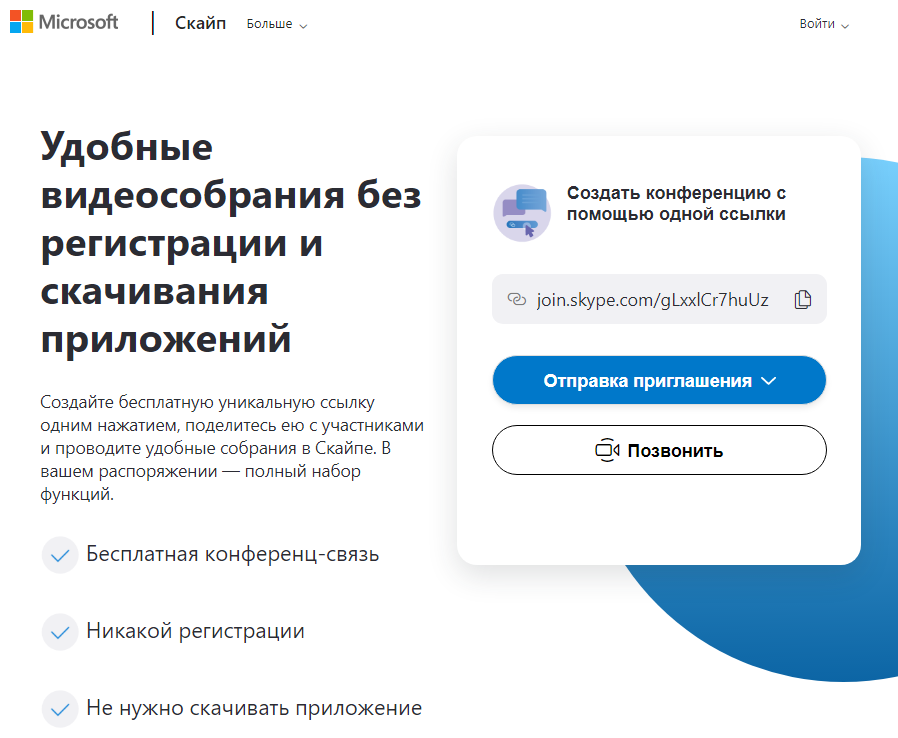 Шаг 4. Нажмите кнопку «Присоединиться как гость» 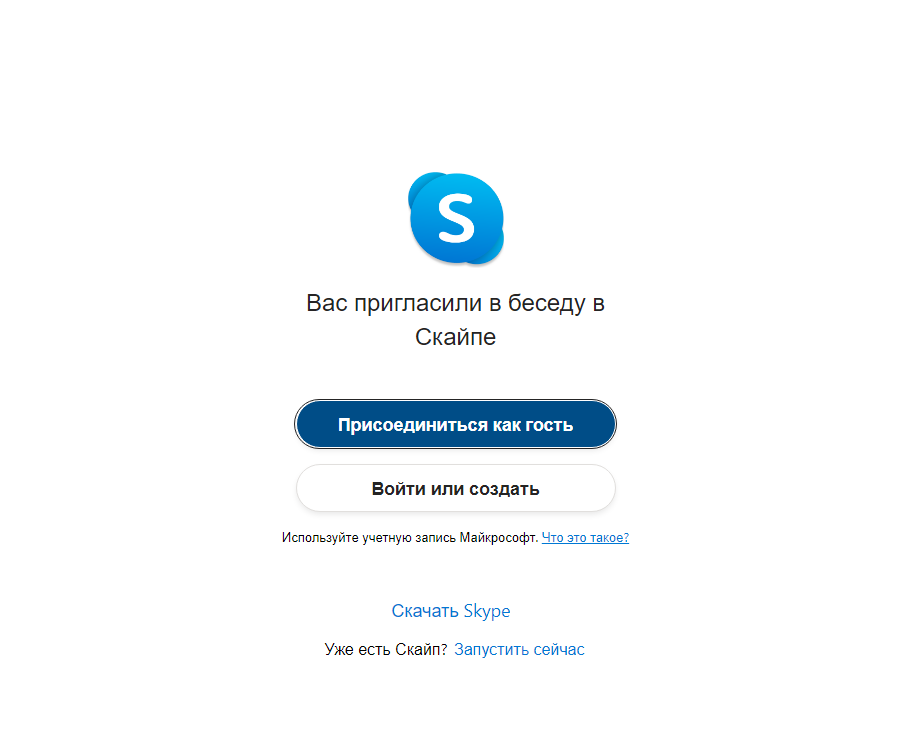 Шаг 4. Ввести свое имя и нажать на кнопку «Присоединиться»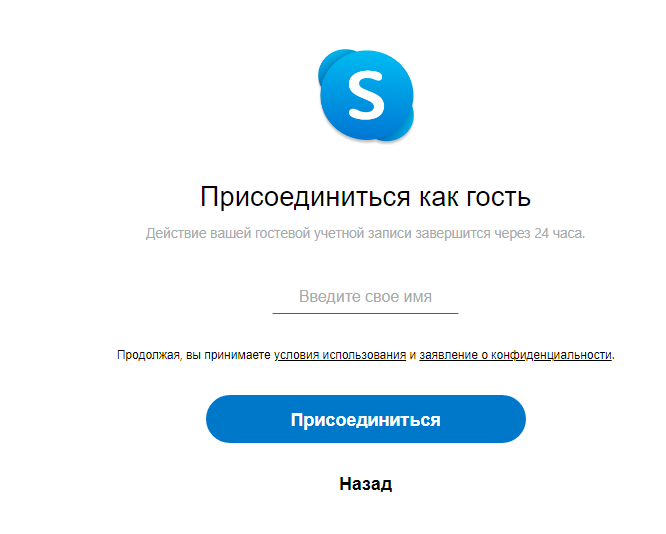 Шаг 5. Нажать на кнопку «Позвонить» и начать занятие.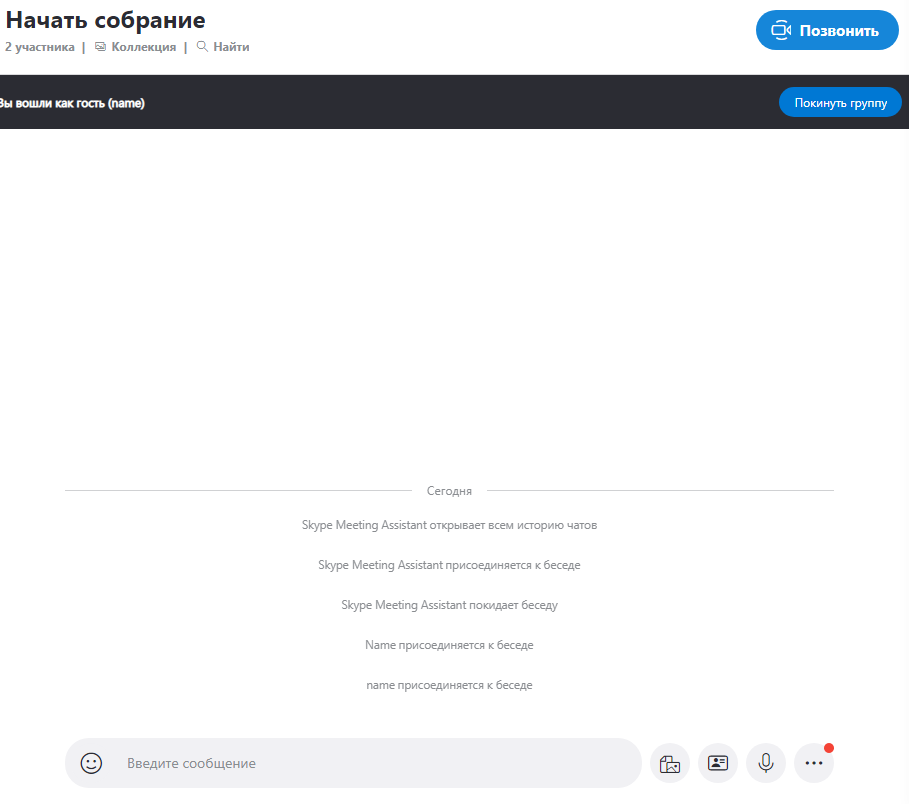 